Knowledge Organiser: Science – FORCES AND MAGNETS					YEAR 3: Spring 1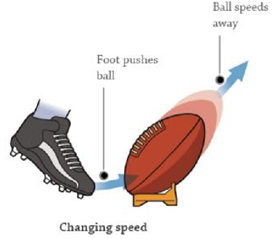 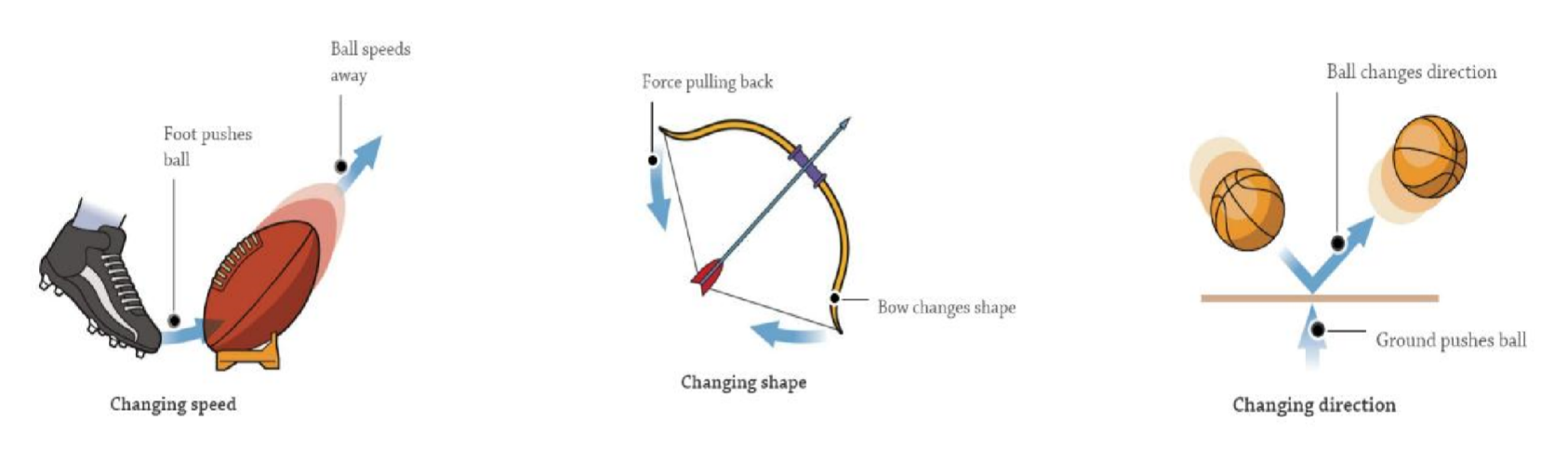 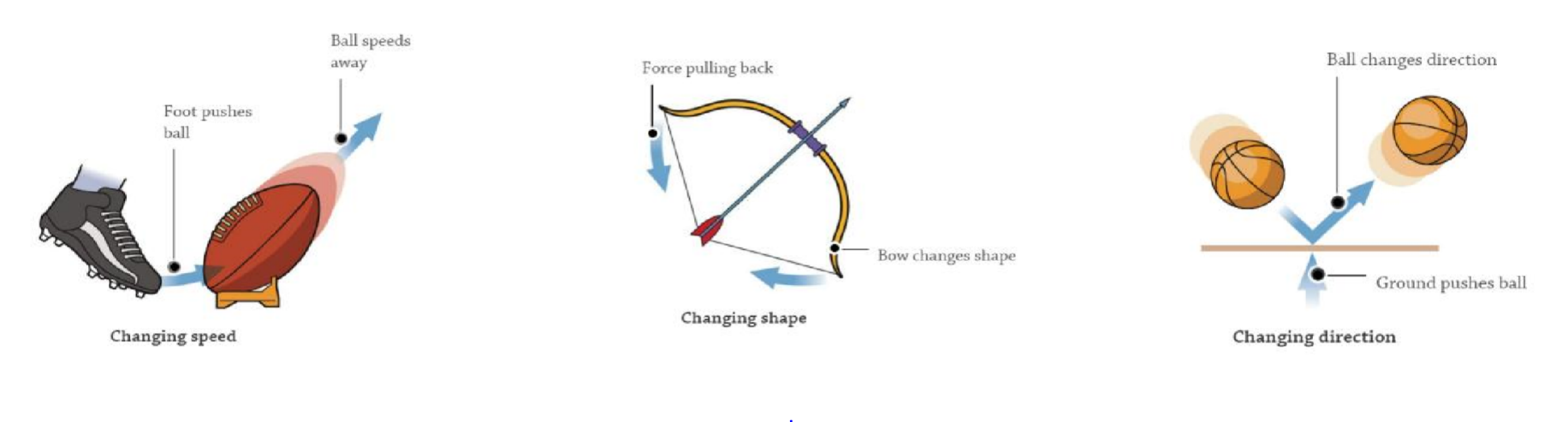 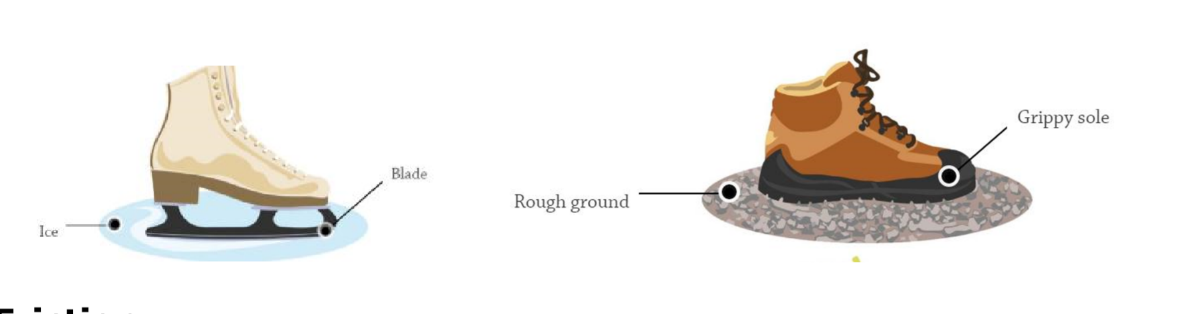 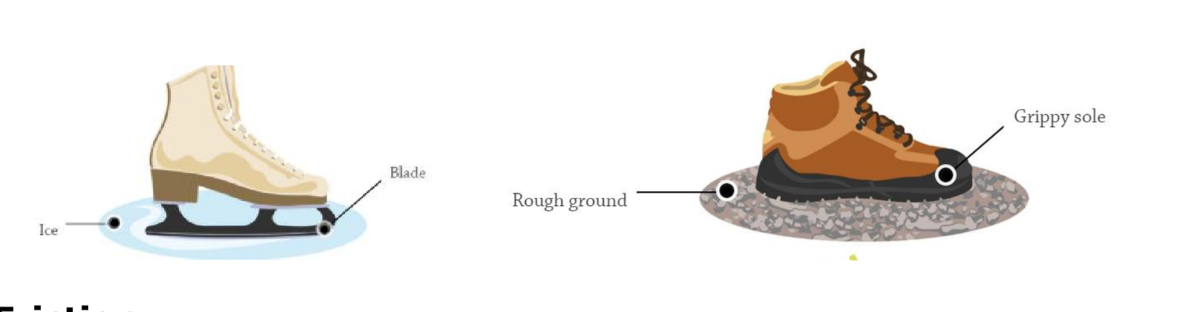 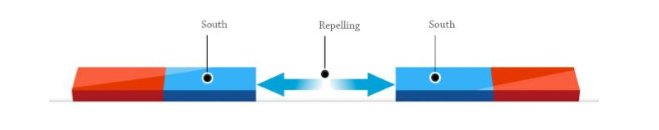 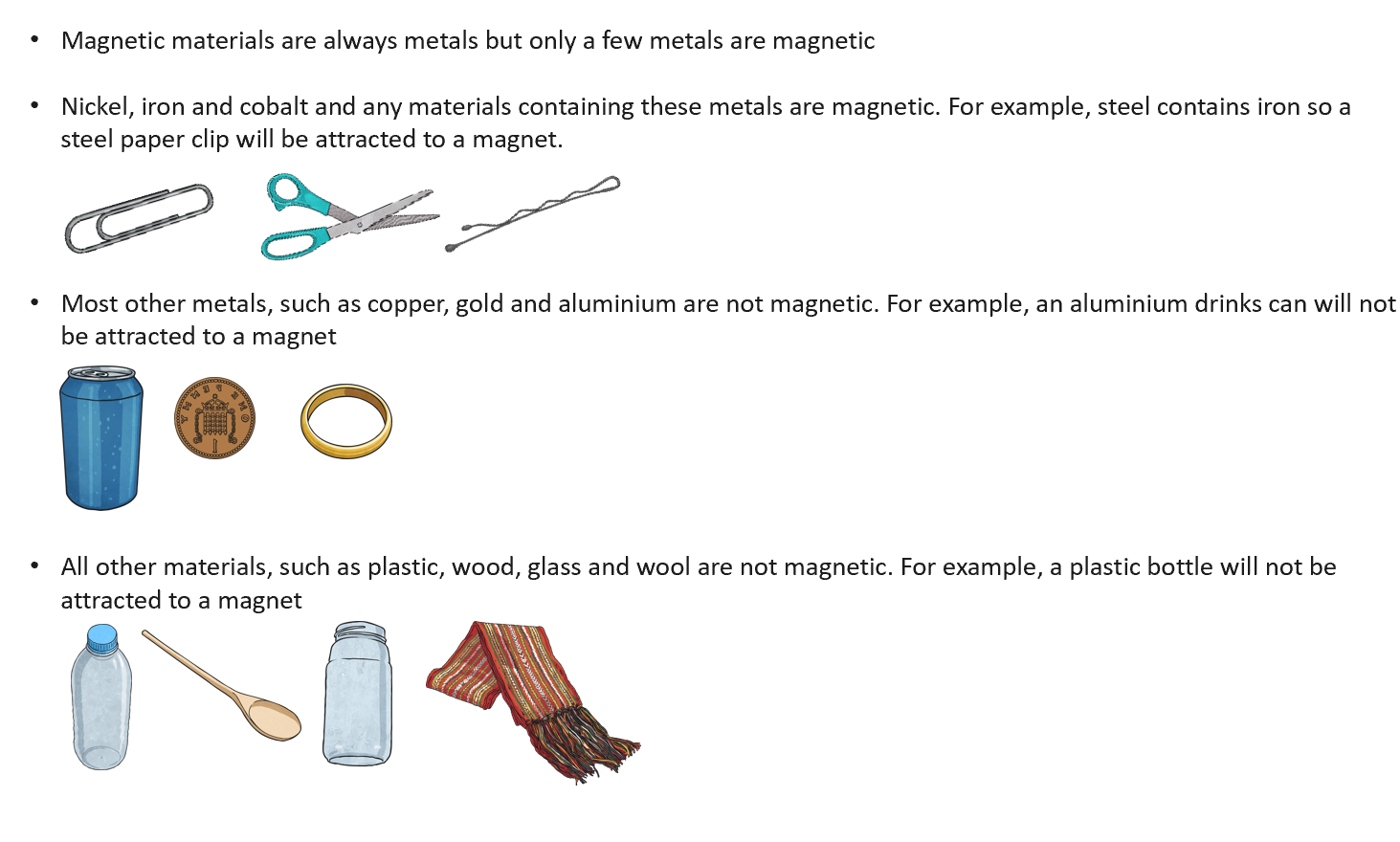 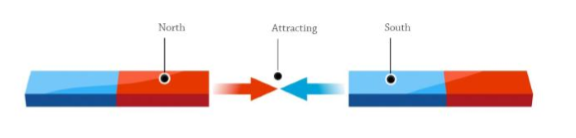 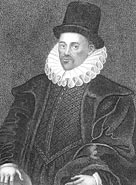 